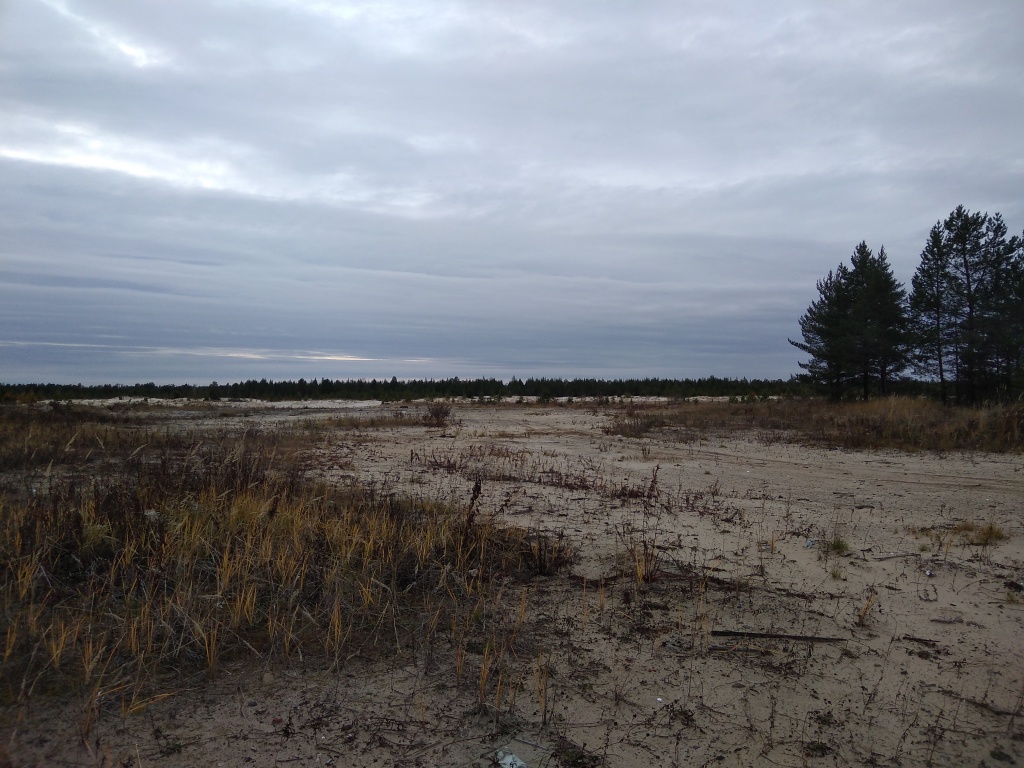 002-4-14 Нижневартовский район пгт.Новоаганск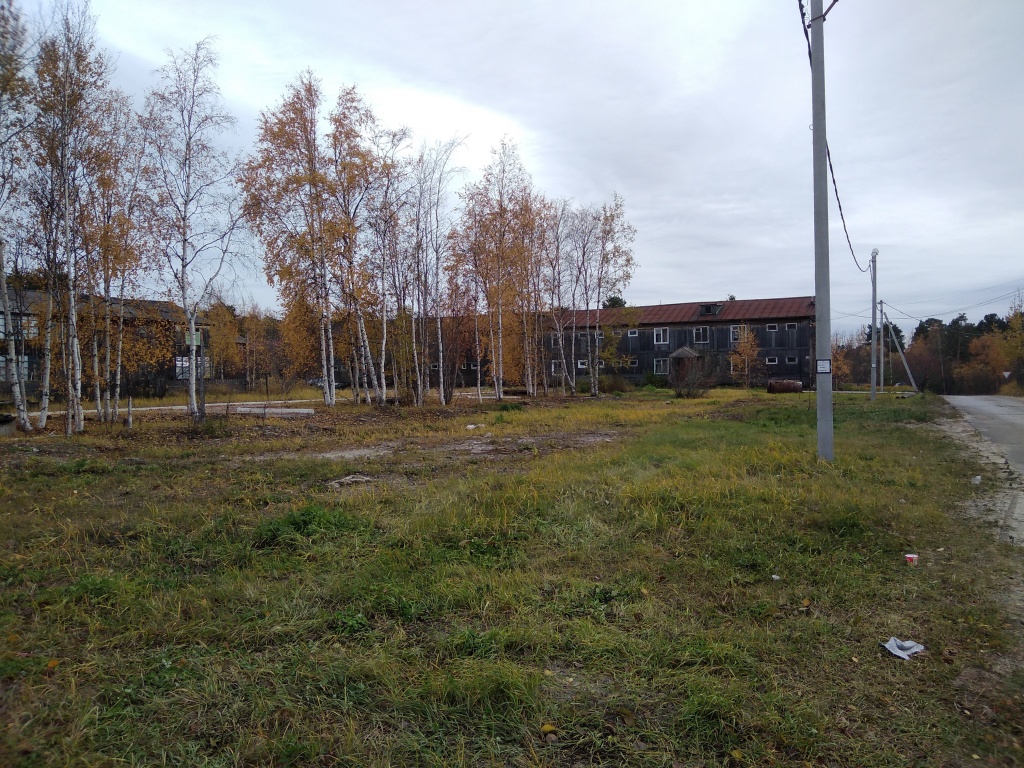 02-4-14 Нижневартовский район пгт.Новоаганск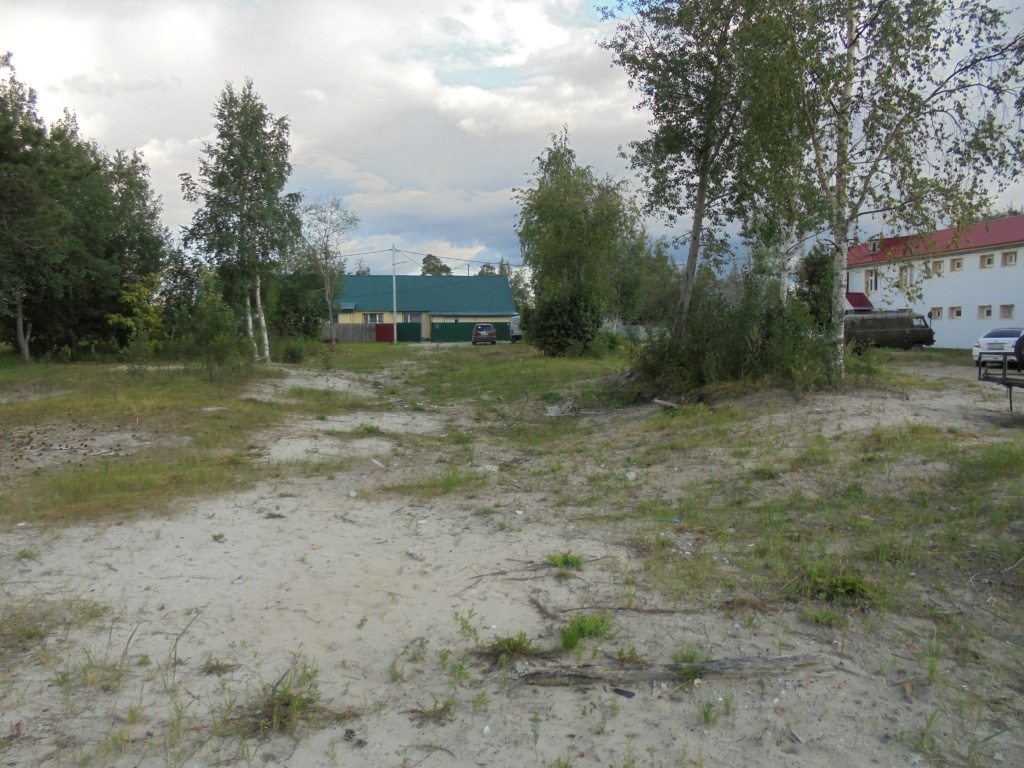 002-4-14 Нижневартовский район пгт.Новоаганск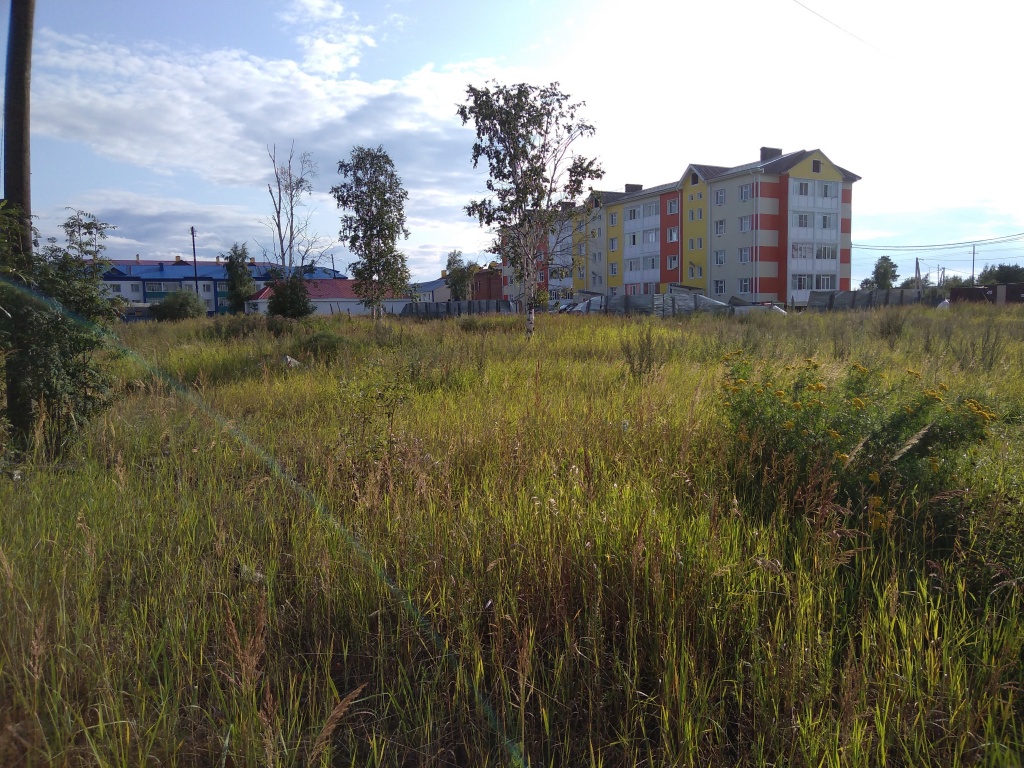 002-4-14 Нижневартовский район пгт.Новоаганск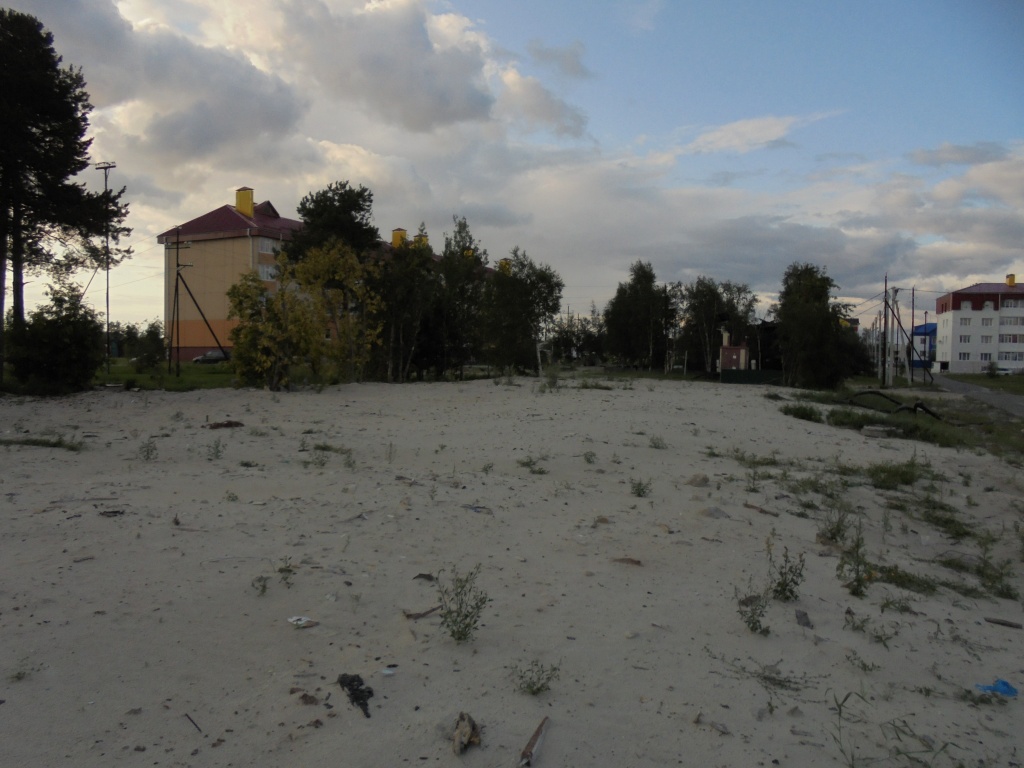 002-4-14 Нижневартовский район пгт.Новоаганск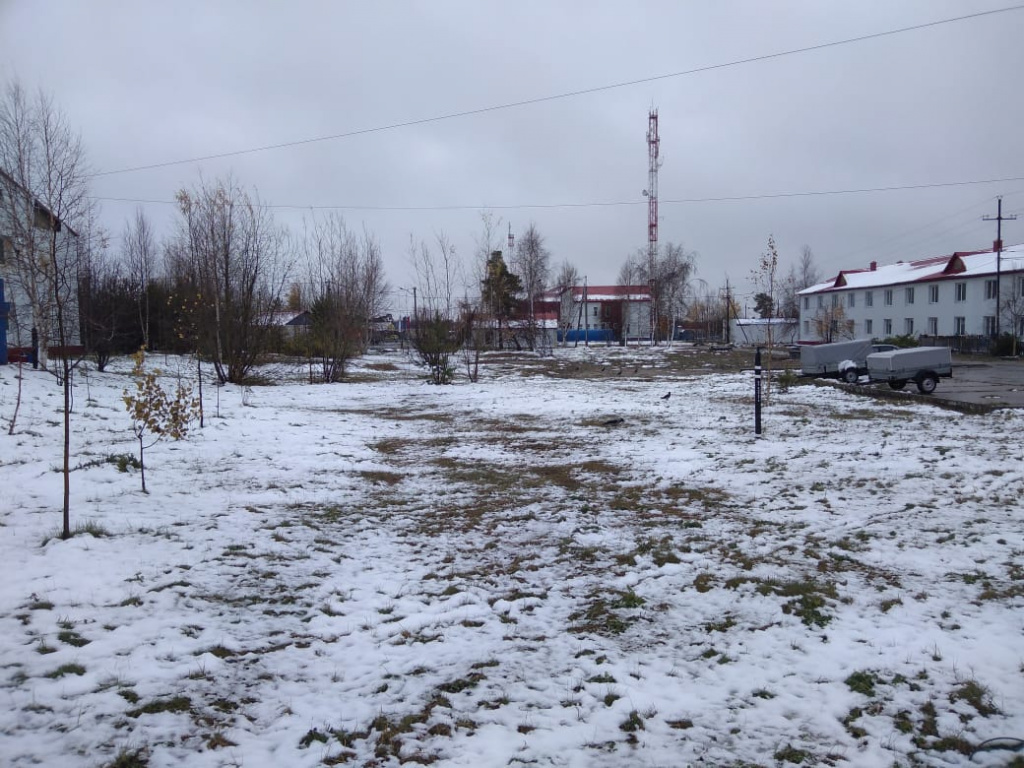 002-09-20 Нижневартовский район, пгт.Новоаганск, ул. Мелик-Карамова, 15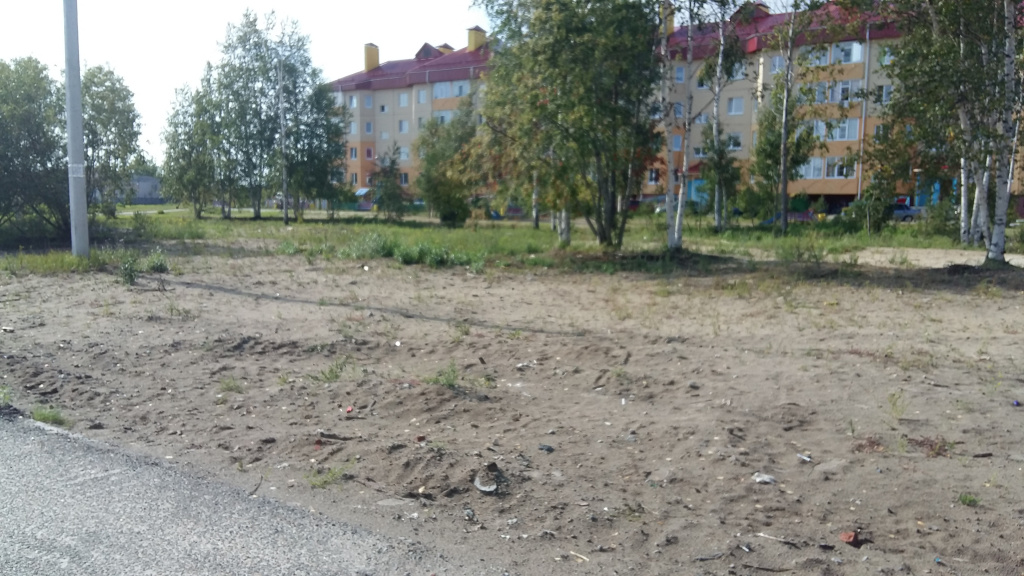 001-09-20 Нижневартовский район, пгт.Новоаганск, ул. Новая, 6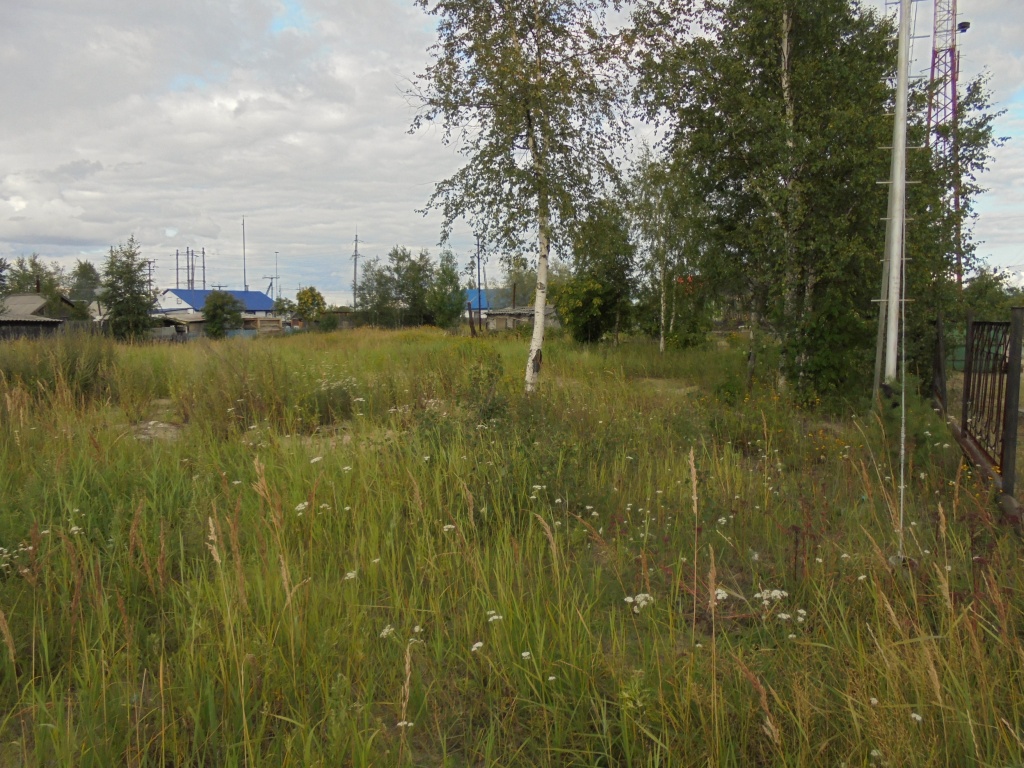 002-4-14 Нижневартовский район с. Варьёган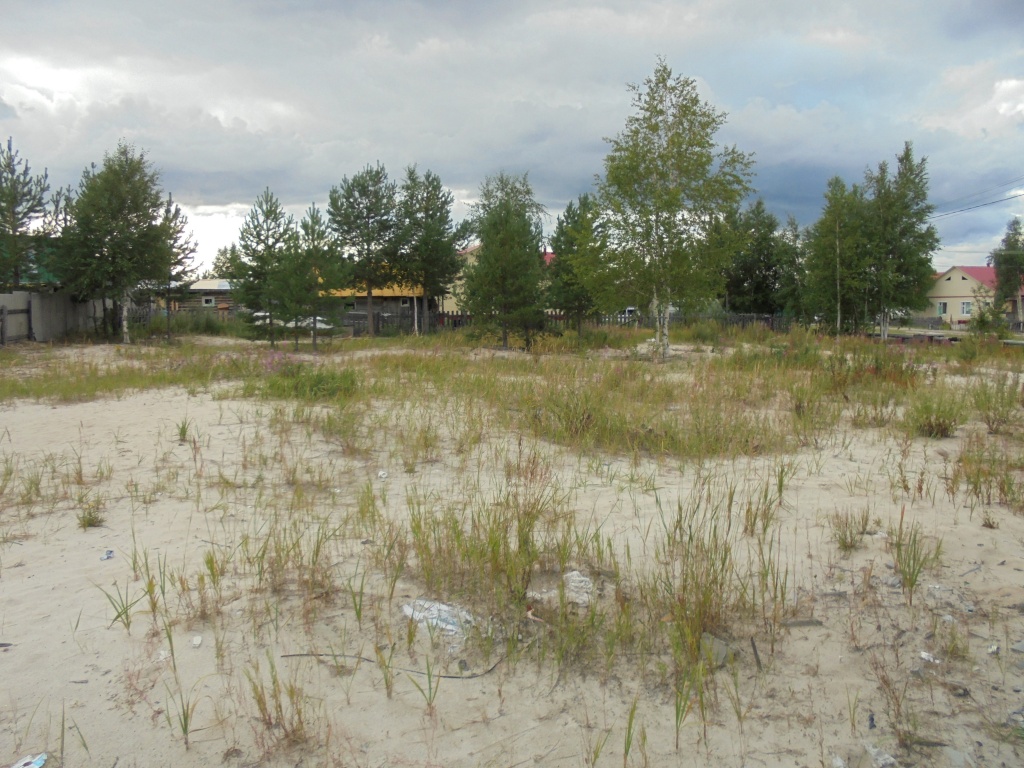 002-4-14 Нижневартовский район с. Варьёган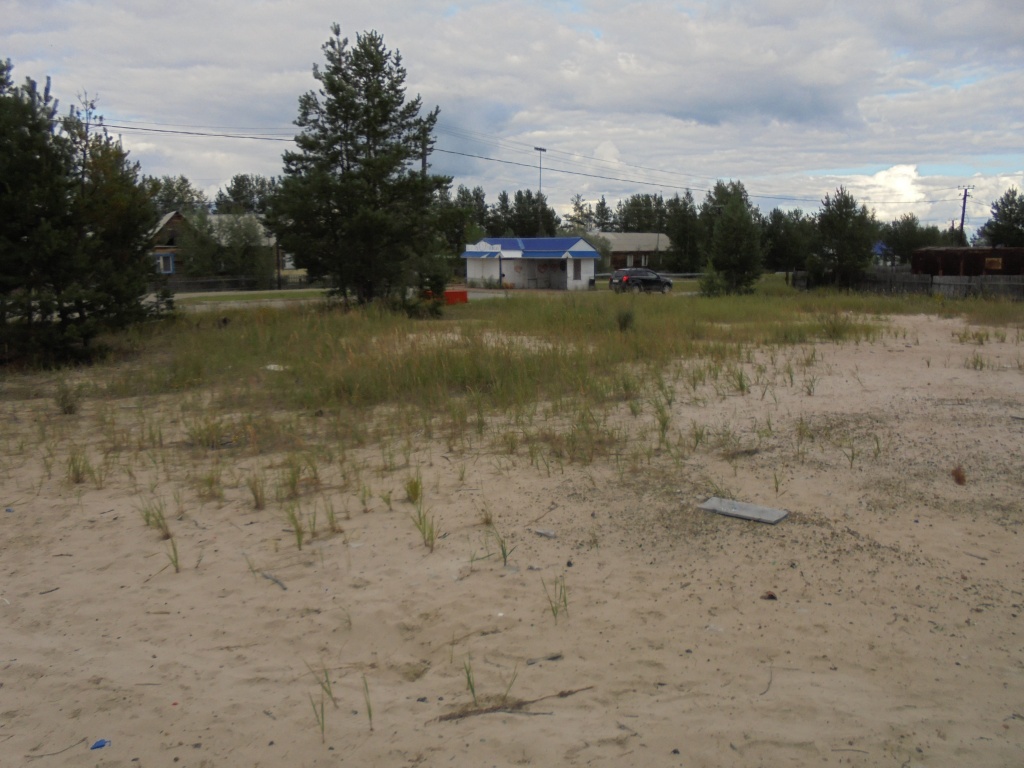 002-4-14 Нижневартовский район с. Варьёган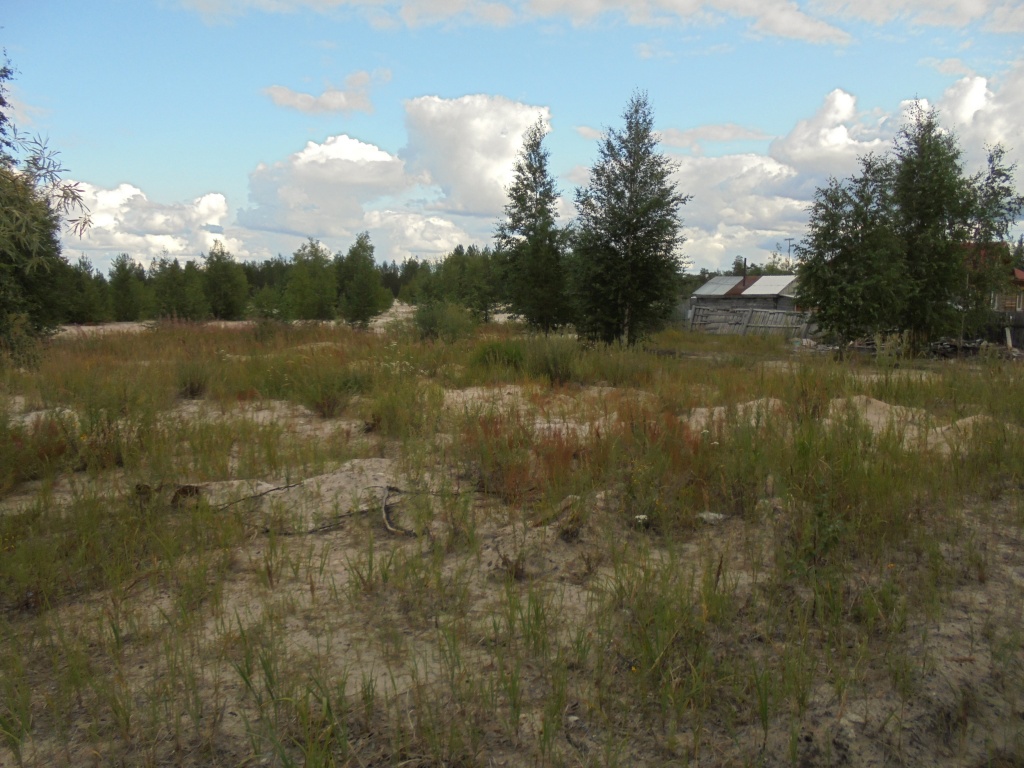 002-4-14 Нижневартовский район с. ВарьёганСвободные/ЗанятыеСвободные/ЗанятыеСвободные/ЗанятыеСвободныеМуниципальное образованиеМуниципальное образованиеМуниципальное образованиеНижневартовский районМестоположение, кадастровый номер земельного участка (при наличии)Местоположение, кадастровый номер земельного участка (при наличии)Местоположение, кадастровый номер земельного участка (при наличии)пгт.Новоаганск
86:04:0000003:734Предоставление площадок в пользованиеПредоставление площадок в пользованиеПредоставление площадок в пользованиеарендаОписаниеОписаниеОписаниеобъекты хранения автомобильного транспортаНазначение площадки Назначение площадки Назначение площадки Обслуживание автотранспортаПлощадь земельного участка, гаПлощадь земельного участка, гаПлощадь земельного участка, га0,5000Категория земель Категория земель Категория земель Земли населенных пунктовФункциональное назначениеФункциональное назначениеФункциональное назначениеобъекты хранения автомобильного транспортаРасстояние до регионального центра, кмРасстояние до регионального центра, кмРасстояние до регионального центра, км800 кмТранспортная инфраструктура на площадкеАвтомобильные дорогиНаличиеДаТранспортная инфраструктура на площадкеАвтомобильные дорогиОписаниеот участка до ближайшего шоссе, Автодорога Нижневартовск - Радужный 1 км твердого покрытияТранспортная инфраструктура на площадкеЖелезнодорожные путиНаличиедаТранспортная инфраструктура на площадкеЖелезнодорожные путиОписаниеРасстояние до ближайшиго железнодорожного вокзала, г. Нижневартовск - 230 км (по проезжей части автодорога пгт. Новоаганск - г. Нижневартовск)Транспортная инфраструктура на площадкеРечной портОписаниедо ближайшего речного порта 249 кмИнженерная инфраструктура на площадкеЭлектроснабжениеНаличиеДаИнженерная инфраструктура на площадкеЭлектроснабжениеОписаниеВозможность технологического присоединения к сетям электроснабжения имеетсяИнженерная инфраструктура на площадкеСвязьНаличиеДаИнженерная инфраструктура на площадкеСвязьОписаниеДля присоединения объекта к сетям связи использовать: трубу ПНД d=110 mm, кросс ШКОН-ММА/2-8-SCAPS-8-SC/APS; магистральный оптический кабель ДОЛ-П-04А 2,7кН. Оборудование и материалы должны быть сертифицированы. Копии сертификатов прилагаются к проекту.  Обеспечить сохранность существующих сетей. Для телефонизации объекта выполнить проект в соотвествии  требованиям РД 45.120-2000    Инженерная инфраструктура на площадкеГазоснабжениеНаличиеНетИнженерная инфраструктура на площадкеГазоснабжениеОписаниене предусмотрено газоснабжение объектаИнженерная инфраструктура на площадкеВодоснабжениеНаличиеДаИнженерная инфраструктура на площадкеВодоснабжениеОписаниеВОК "Импульс -30", , Р вод= 4,0-4,2 кг.с./см.2 разработать проект на наружные сети водоснабжения от ТУ1 до проектируемого объекта, с последующим согласованием.  Инженерная инфраструктура на площадкеТеплоснабжениеНаличиеДаИнженерная инфраструктура на площадкеТеплоснабжениеОписаниеКотельная "Центральная". В точке подключения установить дожимную наосоную станцию. Параметры теплоносителя согласно температурного графика, давление в точке подключениР1/Р2-4,6/4,4 кг.с/см2. в точке врезки в тепловую сеть установить дожимные насосы с подключением их к электирческим сетям  Инженерная инфраструктура на площадкеКанализацияНаличиеДаИнженерная инфраструктура на площадкеКанализацияОписаниеЗапроектировать индивидуальный выгреб, предусмотреть подъездную дорогу к септику.Тип площадки (гринфилд/браунфилд) Тип площадки (гринфилд/браунфилд) Тип площадки (гринфилд/браунфилд) ГринфилдСправочная информация о предельных параметрах разрешенного строительстваСправочная информация о предельных параметрах разрешенного строительстваСправочная информация о предельных параметрах разрешенного строительстваМинимальные размеры земельного участка определяются в соответствии с техническими регламентами. Минимальные отступы от границ земельного участка в целях определения места допустимого размещения объекта - 05, м. предельная высота объекта 5 м.Справочная информация по вопросам предоставления земельных участков (контактные сведения)Справочная информация по вопросам предоставления земельных участков (контактные сведения)Справочная информация по вопросам предоставления земельных участков (контактные сведения)Городское поселение Новоаганск тел/факс (34668)51-034,51-086Дополнительная информацияДополнительная информацияДополнительная информацияЗона производственного назначения – П-1Координаты (в десятичных градусах)Координаты (в десятичных градусах)Координаты (в десятичных градусах)61.92595,  76.625837Куратор площадкиКуратор площадкиКуратор площадкиУправление архитектуры и градостроительства администрации района, Прокофьев Вячеслав Юрьевич, тел. (3466)49-87-30, факс (3466)49-87-33Ответственный за предоставление информацииОтветственный за предоставление информацииОтветственный за предоставление информацииМуниципальное бюджетное учреждение Нижневартовского района "Управление имущественными и земельными ресурсами", Салимгареев Ильмир Рифович, тел. (3466) 44-66-39, факс (3466) 44-66-34Свободные/ЗанятыеСвободные/ЗанятыеСвободные/ЗанятыеСвободныеМуниципальное образованиеМуниципальное образованиеМуниципальное образованиеНижневартовский районМестоположение, кадастровый номер земельного участка (при наличии)Местоположение, кадастровый номер земельного участка (при наличии)Местоположение, кадастровый номер земельного участка (при наличии)пгт.Новоаганск, ул. Мира, 5,
86:04:0000003:775Предоставление площадок в пользованиеПредоставление площадок в пользованиеПредоставление площадок в пользованиеарендаОписаниеОписаниеОписаниестроительство многоквартирного дома (малоэтажная жилая застройка)Назначение площадки Назначение площадки Назначение площадки Жилищное строительствоПлощадь земельного участка, гаПлощадь земельного участка, гаПлощадь земельного участка, га0,1470Категория земель Категория земель Категория земель Земли населенных пунктовФункциональное назначениеФункциональное назначениеФункциональное назначениестроительство многоквартирного дома (малоэтажная жилая застройка)Расстояние до регионального центра, кмРасстояние до регионального центра, кмРасстояние до регионального центра, км800 кмТранспортная инфраструктура на площадкеАвтомобильные дорогиНаличиеДаТранспортная инфраструктура на площадкеАвтомобильные дорогиОписаниеот участка до ближайшего шоссе, Автодорога Нижневартовск - Радужный 1 км твердого покрытияТранспортная инфраструктура на площадкеЖелезнодорожные путиНаличиедаТранспортная инфраструктура на площадкеЖелезнодорожные путиОписаниеРасстояние до ближайшиго железнодорожного вокзала, г. Нижневартовск - 230 км (по проезжей части автодорога пгт. Новоаганск - г. Нижневартовск)Транспортная инфраструктура на площадкеРечной портОписаниедо ближайшего речного порта 249 кмИнженерная инфраструктура на площадкеЭлектроснабжениеНаличиеДаИнженерная инфраструктура на площадкеЭлектроснабжениеОписаниеВозможность технологического присоединения к сетям электроснабжения имеетсяИнженерная инфраструктура на площадкеСвязьНаличиеДаИнженерная инфраструктура на площадкеСвязьОписаниеДля присоединения объекта к сетям связи использовать: трубу ПНД d=110 mm, оптический распределительный шкаф ОРШ W 352-01, кожух защитный КЗ-ШКОН-ММА/МПА/2/3, кросс ШКОН-МПА/3-ISC/APS, оптический сплиттер РО-1х16PLC-SM/3,0-1,0-SC/APC, делитель оптический модульный M3-4S-1PLC 2,0-1/4SC/APC-4SC/APS, магистральный оптический кабель ДОЛ-П-04А 2,7кН, распределительный оптический кабель ОБВ-Мнг(А)HF12G.657.A1. Все оборудование и материалы объекта должны иметь действующие сертификаты. Копии прилагаются к проекту. Для телефонизации объекта выполнить проект в соотвествии с требованиями РД 45.120-2000 "Нормы технологического проектирования. Городские и сельские телефонные сети".  Инженерная инфраструктура на площадкеГазоснабжениеНаличиеНетИнженерная инфраструктура на площадкеГазоснабжениеОписаниене предусмотрено газоснабжение объектаИнженерная инфраструктура на площадкеВодоснабжениеНаличиеДаИнженерная инфраструктура на площадкеВодоснабжениеОписаниеИсточник водоснабжения: ВОК"Импульс-60" по ул. Береговая. 50. Максимальная нагрузка в точке подключения-15м3/сут. Разработать проект на наружные сети водоснабжения от ТК-94 до проектируемого жилого дома согласно расчетным покзателямИнженерная инфраструктура на площадкеТеплоснабжениеНаличиеДаИнженерная инфраструктура на площадкеТеплоснабжениеОписаниеИсточник теплоснабжения:котельная "Техснаб". Параметры теплоносителя - согласно температурного графика. Давление в точке подключения  Р1/Р2=4,6/4,4 кг.с/см2. Максимальная нагрузкав точке подключения - 0,03 Гкал/ч. Разработать проект на наружные сети теплоснабжения от ТК-94 доо проектируемого жилого дома.   Инженерная инфраструктура на площадкеКанализацияНаличиеДаИнженерная инфраструктура на площадкеКанализацияОписаниеРазработать проект на наружные сети водоотведения от КК-119 до проектируемого жилого дома согласно расчетным покзателямТип площадки (гринфилд/браунфилд) Тип площадки (гринфилд/браунфилд) Тип площадки (гринфилд/браунфилд) ГринфилдСправочная информация о предельных параметрах разрешенного строительстваСправочная информация о предельных параметрах разрешенного строительстваСправочная информация о предельных параметрах разрешенного строительстваМинимальные размеры земельного участка - 1000 кв.м. Минимальные отступы от границ земельного участка до жилого дома - 3 м. Минимальные отступы от красных линий улиц - 5 м. Минимальные отступы от карсных линий проездов - 3 м.  Предельное коичество этажей - 3. максимальный процент застройки земельного участка - 64,6.Справочная информация по вопросам предоставления земельных участков (контактные сведения)Справочная информация по вопросам предоставления земельных участков (контактные сведения)Справочная информация по вопросам предоставления земельных участков (контактные сведения)Городское поселение Новоаганск тел/факс (34668)51-034,51-086Дополнительная информацияДополнительная информацияДополнительная информацияЗона малоэтажной жилой застройки (1-3 этажа) – Ж-1Координаты (в десятичных градусах)Координаты (в десятичных градусах)Координаты (в десятичных градусах)61.564085,   76.400360Куратор площадкиКуратор площадкиКуратор площадкиУправление архитектуры и градостроительства администрации района, Прокофьев Вячеслав Юрьевич, тел. (3466)49-87-30, факс (3466)49-87-33Ответственный за предоставление информацииОтветственный за предоставление информацииОтветственный за предоставление информацииМуниципальное бюджетное учреждение Нижневартовского района "Управление имущественными и земельными ресурсами", Салимгареев Ильмир Рифович, тел. (3466) 44-66-39, факс (3466) 44-66-34Свободные/ЗанятыеСвободные/ЗанятыеСвободные/ЗанятыеСвободныеМуниципальное образованиеМуниципальное образованиеМуниципальное образованиеНижневартовский районМестоположение, кадастровый номер земельного участка (при наличии)Местоположение, кадастровый номер земельного участка (при наличии)Местоположение, кадастровый номер земельного участка (при наличии)пгт.Новоаганск, ул. Лесная, 6,
86:04:0000003:839Предоставление площадок в пользованиеПредоставление площадок в пользованиеПредоставление площадок в пользованиеарендаОписаниеОписаниеОписаниестроительство многоквартирного дома (малоэтажная жилая застройка)Назначение площадки Назначение площадки Назначение площадки Жилищное строительствоПлощадь земельного участка, гаПлощадь земельного участка, гаПлощадь земельного участка, га0,2755Категория земель Категория земель Категория земель Земли населенных пунктовФункциональное назначениеФункциональное назначениеФункциональное назначениестроительство многоквартирного дома (малоэтажная жилая застройка)Расстояние до регионального центра, кмРасстояние до регионального центра, кмРасстояние до регионального центра, км800 кмТранспортная инфраструктура на площадкеАвтомобильные дорогиНаличиеДаТранспортная инфраструктура на площадкеАвтомобильные дорогиОписаниеот участка до ближайшего шоссе, Автодорога Нижневартовск - Радужный 1 км твердого покрытияТранспортная инфраструктура на площадкеЖелезнодорожные путиНаличиедаТранспортная инфраструктура на площадкеЖелезнодорожные путиОписаниеРасстояние до ближайшиго железнодорожного вокзала, г. Нижневартовск - 230 км (по проезжей части автодорога пгт. Новоаганск - г. Нижневартовск)Транспортная инфраструктура на площадкеРечной портОписаниедо ближайшего речного порта 249 кмИнженерная инфраструктура на площадкеЭлектроснабжениеНаличиеДаИнженерная инфраструктура на площадкеЭлектроснабжениеОписаниеВозможность технологического присоединения к сетям электроснабжения имеетсяИнженерная инфраструктура на площадкеСвязьНаличиеДаИнженерная инфраструктура на площадкеСвязьОписаниеДля присоединения объекта к сетям связи использовать: трубу ПНД d=110 mm, оптический распределительный шкаф ОРШ W 352-01, кожух защитный КЗ-ШКОН-ММА/МПА/2/3, кросс ШКОН-МПА/3-ISC/APS, оптический сплиттер РО-1х16PLC-SM/3,0-1,0-SC/APC, делитель оптический модульный M3-4S-1PLC 2,0-1/4SC/APC-4SC/APS, магистральный оптический кабель ДОЛ-П-04А 2,7кН, распределительный оптический кабель ОБВ-Мнг(А)HF12G.657.A1. Все оборудование и материалы объекта должны иметь действующие сертификаты. Копии прилагаются к проекту. Для телефонизации объекта выполнить проект в соотвествии с требованиями РД 45.120-2000 "Нормы технологического проектирования. Городские и сельские телефонные сети".  Инженерная инфраструктура на площадкеГазоснабжениеНаличиеНетИнженерная инфраструктура на площадкеГазоснабжениеОписаниене предусмотрено газоснабжение объектаИнженерная инфраструктура на площадкеВодоснабжениеНаличиеДаИнженерная инфраструктура на площадкеВодоснабжениеОписаниеИсточник водоснабжения: ВОК-"Импульс-30", ул. Центральная, зд. 101. Максимальная нагрузка в точке подключения- 15м3/сут. Разработать проект на наружные сети водоснабжения от ТК-112 до проектируемого жилого дома  согласно расчетным показателям.Инженерная инфраструктура на площадкеТеплоснабжениеНаличиеДаИнженерная инфраструктура на площадкеТеплоснабжениеОписаниеИсточник теплоснабжения: котельная "Центральная". Подключение проивести от сетей АО АМЖКУ. Параметры теплоносителя - согласно температурного графика.  Давление в точке подключения Р1/Р/2=4,6/4,4 кн.с/см2. Максимальная нагрузка в точке подключения -0,03 Гкал/ч.Инженерная инфраструктура на площадкеКанализацияНаличиеДаИнженерная инфраструктура на площадкеКанализацияОписаниеРазработать проект на наружные сети водоотведения от ТК-112 до проектируемого жилого дома  согласно расчетным показателям.Тип площадки (гринфилд/браунфилд) Тип площадки (гринфилд/браунфилд) Тип площадки (гринфилд/браунфилд) ГринфилдСправочная информация о предельных параметрах разрешенного строительстваСправочная информация о предельных параметрах разрешенного строительстваСправочная информация о предельных параметрах разрешенного строительстваМинимальные размеры земельного участка - 1000 кв.м. Минимальные отступы от границ земельного участка до жилого дома - 3 м. Минимальные отступы от красных линий улиц - 5 м. Минимальные отступы от карсных линий проездов - 3 м.  Предельное коичество этажей - 3. максимальный процент застройки земельного участка - 64,6.Справочная информация по вопросам предоставления земельных участков (контактные сведения)Справочная информация по вопросам предоставления земельных участков (контактные сведения)Справочная информация по вопросам предоставления земельных участков (контактные сведения)Городское поселение Новоаганск тел/факс (34668)51-034,51-086Дополнительная информацияДополнительная информацияДополнительная информацияЗона малоэтажной жилой застройки (1-3 этажа) – Ж-1Координаты (в десятичных градусах)Координаты (в десятичных градусах)Координаты (в десятичных градусах)61.563848,   76.393430Куратор площадкиКуратор площадкиКуратор площадкиУправление архитектуры и градостроительства администрации района, Прокофьев Вячеслав Юрьевич, тел. (3466)49-87-30, факс (3466)49-87-33Ответственный за предоставление информацииОтветственный за предоставление информацииОтветственный за предоставление информацииМуниципальное бюджетное учреждение Нижневартовского района "Управление имущественными и земельными ресурсами", Салимгареев Ильмир Рифович, тел. (3466) 44-66-39, факс (3466) 44-66-34Свободные/ЗанятыеСвободные/ЗанятыеСвободные/ЗанятыеСвободныеМуниципальное образованиеМуниципальное образованиеМуниципальное образованиеНижневартовский районМестоположение, кадастровый номер земельного участка (при наличии)Местоположение, кадастровый номер земельного участка (при наличии)Местоположение, кадастровый номер земельного участка (при наличии)пгт.Новоаганск, ул. Таежная,
86:04:0000003:4744Предоставление площадок в пользованиеПредоставление площадок в пользованиеПредоставление площадок в пользованиеарендаОписаниеОписаниеОписаниестроительство многоквартирного дома (малоэтажная жилая застройка)Назначение площадки Назначение площадки Назначение площадки Жилищное строительствоПлощадь земельного участка, гаПлощадь земельного участка, гаПлощадь земельного участка, га0,4380Категория земель Категория земель Категория земель Земли населенных пунктовФункциональное назначениеФункциональное назначениеФункциональное назначениестроительство многоквартирного дома (малоэтажная жилая застройка)Расстояние до регионального центра, кмРасстояние до регионального центра, кмРасстояние до регионального центра, км800 кмТранспортная инфраструктура на площадкеАвтомобильные дорогиНаличиеДаТранспортная инфраструктура на площадкеАвтомобильные дорогиОписаниеот участка до ближайшего шоссе, Автодорога Нижневартовск - Радужный 1 км твердого покрытияТранспортная инфраструктура на площадкеЖелезнодорожные путиНаличиедаТранспортная инфраструктура на площадкеЖелезнодорожные путиОписаниеРасстояние до ближайшиго железнодорожного вокзала, г. Нижневартовск - 230 км (по проезжей части автодорога пгт. Новоаганск - г. Нижневартовск)Транспортная инфраструктура на площадкеРечной портОписаниедо ближайшего речного порта 249 кмИнженерная инфраструктура на площадкеЭлектроснабжениеНаличиеДаИнженерная инфраструктура на площадкеЭлектроснабжениеОписаниеВозможность технологического присоединения к сетям электроснабжения имеетсяИнженерная инфраструктура на площадкеСвязьНаличиеДаИнженерная инфраструктура на площадкеСвязьОписаниеДля присоединения объекта к сетям связи использовать: трубу ПНД d=110 mm, оптический распределительный шкаф ОРШ W 352-01, кожух защитный КЗ-ШКОН-ММА/МПА/2/3, кросс ШКОН-МПА/3-ISC/APS, оптический сплиттер РО-1х16PLC-SM/3,0-1,0-SC/APC, делитель оптический модульный M3-4S-1PLC 2,0-1/4SC/APC-4SC/APS, магистральный оптический кабель ДОЛ-П-04А 2,7кН, распределительный оптический кабель ОБВ-Мнг(А)HF12G.657.A1. Все оборудование и материалы объекта должны иметь действующие сертификаты. Копии прилагаются к проекту. Для телефонизации объекта выполнить проект в соотвествии с требованиями РД 45.120-2000 "Нормы технологического проектирования. Городские и сельские телефонные сети".  Инженерная инфраструктура на площадкеГазоснабжениеНаличиеНетИнженерная инфраструктура на площадкеГазоснабжениеОписаниене предусмотрено газоснабжение объектаИнженерная инфраструктура на площадкеВодоснабжениеНаличиеДаИнженерная инфраструктура на площадкеВодоснабжениеОписаниеИсточник водоснабжения: ВОК-"Импульс-30", ул. Центральная, зд. 101. Максимальная нагрузка в точке подключения- 15м3/сут. Разработать проект на наружные сети водоснабжения от КК-165 до проектируемого жилого дома  согласно расчетным показателям.Инженерная инфраструктура на площадкеТеплоснабжениеНаличиеДаИнженерная инфраструктура на площадкеТеплоснабжениеОписаниеИсточник теплоснабжения: котельная "Центральная". Подключение проивести от сетей АО АМЖКУ. Параметры теплоносителя - согласно температурного графика.  Давление в точке подключения Р1/Р/2=4,6/4,4 кн.с/см2. Максимальная нагрузка в точке подключения -0,03 Гкал/ч.Инженерная инфраструктура на площадкеКанализацияНаличиеДаИнженерная инфраструктура на площадкеКанализацияОписаниеРазработать проект на наружные сети водоотведения от КК-165 до проектируемого жилого дома  согласно расчетным показателям.Тип площадки (гринфилд/браунфилд) Тип площадки (гринфилд/браунфилд) Тип площадки (гринфилд/браунфилд) ГринфилдСправочная информация о предельных параметрах разрешенного строительстваСправочная информация о предельных параметрах разрешенного строительстваСправочная информация о предельных параметрах разрешенного строительстваМинимальные размеры земельного участка - 1000 кв.м. Минимальные отступы от границ земельного участка до жилого дома - 3 м. Минимальные отступы от красных линий улиц - 5 м. Минимальные отступы от карсных линий проездов - 3 м.  Предельное коичество этажей - 3. максимальный процент застройки земельного участка - 64,6.Справочная информация по вопросам предоставления земельных участков (контактные сведения)Справочная информация по вопросам предоставления земельных участков (контактные сведения)Справочная информация по вопросам предоставления земельных участков (контактные сведения)Городское поселение Новоаганск тел/факс (34668)51-034,51-086Дополнительная информацияДополнительная информацияДополнительная информацияЗона малоэтажной жилой застройки (1-3 этажа) – Ж-1Координаты (в десятичных градусах)Координаты (в десятичных градусах)Координаты (в десятичных градусах)61.563812,   76.385914Куратор площадкиКуратор площадкиКуратор площадкиУправление архитектуры и градостроительства администрации района, Прокофьев Вячеслав Юрьевич, тел. (3466)49-87-30, факс (3466)49-87-33Ответственный за предоставление информацииОтветственный за предоставление информацииОтветственный за предоставление информацииМуниципальное бюджетное учреждение Нижневартовского района "Управление имущественными и земельными ресурсами", Салимгареев Ильмир Рифович, тел. (3466) 44-66-39, факс (3466) 44-66-34Свободные/ЗанятыеСвободные/ЗанятыеСвободные/ЗанятыеСвободныеМуниципальное образованиеМуниципальное образованиеМуниципальное образованиеНижневартовский районМестоположение, кадастровый номер земельного участка (при наличии)Местоположение, кадастровый номер земельного участка (при наличии)Местоположение, кадастровый номер земельного участка (при наличии)пгт.Новоаганск, ул. Новая, 9, 86:04:0000003:5720Предоставление площадок в пользованиеПредоставление площадок в пользованиеПредоставление площадок в пользованиеарендаОписаниеОписаниеОписаниестроительство многоквартирного дома (малоэтажная жилая застройка)Назначение площадки Назначение площадки Назначение площадки Жилищное строительствоПлощадь земельного участка, гаПлощадь земельного участка, гаПлощадь земельного участка, га0,2500Категория земель Категория земель Категория земель Земли населенных пунктовФункциональное назначениеФункциональное назначениеФункциональное назначениестроительство многоквартирного дома (малоэтажная жилая застройка)Расстояние до регионального центра, кмРасстояние до регионального центра, кмРасстояние до регионального центра, км800 кмТранспортная инфраструктура на площадкеАвтомобильные дорогиНаличиеДаТранспортная инфраструктура на площадкеАвтомобильные дорогиОписаниеот участка до ближайшего шоссе, Автодорога Нижневартовск - Радужный 1 км твердого покрытияТранспортная инфраструктура на площадкеЖелезнодорожные путиНаличиедаТранспортная инфраструктура на площадкеЖелезнодорожные путиОписаниеРасстояние до ближайшиго железнодорожного вокзала, г. Нижневартовск - 230 км (по проезжей части автодорога пгт. Новоаганск - г. Нижневартовск)Транспортная инфраструктура на площадкеРечной портОписаниедо ближайшего речного порта 249 кмИнженерная инфраструктура на площадкеЭлектроснабжениеНаличиеДаИнженерная инфраструктура на площадкеЭлектроснабжениеОписаниеВозможность технологического присоединения к сетям электроснабжения имеетсяИнженерная инфраструктура на площадкеСвязьНаличиеДаИнженерная инфраструктура на площадкеСвязьОписаниемобильная связь операторов Мегафон, МТС, Билайн, МотивИнженерная инфраструктура на площадкеГазоснабжениеНаличиеНетИнженерная инфраструктура на площадкеГазоснабжениеОписаниене предусмотрено газоснабжение объектаИнженерная инфраструктура на площадкеВодоснабжениеНаличиеДаИнженерная инфраструктура на площадкеВодоснабжениеОписание20мИнженерная инфраструктура на площадкеТеплоснабжениеНаличиеДаИнженерная инфраструктура на площадкеТеплоснабжениеОписание20мИнженерная инфраструктура на площадкеКанализацияНаличиеДаИнженерная инфраструктура на площадкеКанализацияОписание10мТип площадки (гринфилд/браунфилд) Тип площадки (гринфилд/браунфилд) Тип площадки (гринфилд/браунфилд) ГринфилдСправочная информация о предельных параметрах разрешенного строительстваСправочная информация о предельных параметрах разрешенного строительстваСправочная информация о предельных параметрах разрешенного строительстваЭтажность - 3 эт.
Высота - до 15 мСправочная информация по вопросам предоставления земельных участков (контактные сведения)Справочная информация по вопросам предоставления земельных участков (контактные сведения)Справочная информация по вопросам предоставления земельных участков (контактные сведения)Городское поселение Новоаганск тел/факс (34668)51-034,51-086Дополнительная информацияДополнительная информацияДополнительная информация-Координаты (в десятичных градусах)Координаты (в десятичных градусах)Координаты (в десятичных градусах)61.562754,   76.385043Куратор площадкиКуратор площадкиКуратор площадкиУправление архитектуры и градостроительства администрации района, Прокофьев Вячеслав Юрьевич, тел. (3466)49-87-30, факс (3466)49-87-33Ответственный за предоставление информацииОтветственный за предоставление информацииОтветственный за предоставление информацииМуниципальное бюджетное учреждение Нижневартовского района "Управление имущественными и земельными ресурсами", Салимгареев Ильмир Рифович, тел. (3466) 44-66-39, факс (3466) 44-66-34Свободные/ЗанятыеСвободные/ЗанятыеСвободные/ЗанятыеСвободныеМуниципальное образованиеМуниципальное образованиеМуниципальное образованиеНижневартовский районМестоположение, кадастровый номер земельного участка (при наличии)Местоположение, кадастровый номер земельного участка (при наличии)Местоположение, кадастровый номер земельного участка (при наличии)пгт.Новоаганск, ул. Мелик-Карамова, 15, 86:04:0000003:5794Предоставление площадок в пользованиеПредоставление площадок в пользованиеПредоставление площадок в пользованиеАренда (проведение торгов)ОписаниеОписаниеОписаниеРельеф равнинный, насаждения отсутствуют, жилая застройкаНазначение площадки Назначение площадки Назначение площадки Жилищное строительствоПлощадь земельного участка, гаПлощадь земельного участка, гаПлощадь земельного участка, га0,3927Категория земель Категория земель Категория земель Земли населенных пунктовФункциональное назначениеФункциональное назначениеФункциональное назначениежилая застройкаРасстояние до регионального центра, кмРасстояние до регионального центра, кмРасстояние до регионального центра, км796 кмТранспортная инфраструктура на площадкеАвтомобильные дорогиНаличиеДаТранспортная инфраструктура на площадкеАвтомобильные дорогиОписание1. вид дорожного покрытия - асфальтовое; 2. Состояние - удовлетворительное; 3. Расстояние до ближайшей автомобильной дороги г. Нижневартовск - пгт.  Новоагнск 1 кмТранспортная инфраструктура на площадкеЖелезнодорожные путиНаличиеДаТранспортная инфраструктура на площадкеЖелезнодорожные путиОписаниеРасстояние до ближайшиго железнодорожного вокзала, г. Нижневартовск - 230 км (по проезжей части автодорога пгт. Новоаганск - г. Нижневартовск)Транспортная инфраструктура на площадкеРечной портОписание1. Период навигации - 5 месяцев (май-сентябрь), до ближайшего речного порта 248 кмИнженерная инфраструктура на площадкеЭлектроснабжениеНаличиеДаИнженерная инфраструктура на площадкеЭлектроснабжениеОписаниеИсточник электроснабжения ― ПС 110/35/6 кВ "Истоминская" Ф.6 кВ №208. Точка подключения ― КТП 6/0,4кВ №14-23, СШ-0,кВ №2, ВЛИ-0,4кВ, ф.№3, опора12/1. Уровень напряжения ― 0,4кВ. Категория надежности электроснабжения ― 3 (для потребителей 2 категории надежности электроснабжения необходимо строительство двухтрансформаторной КТП). Выполнить и согласовать с АО "ЮТЭК-НВР" проект электроснабжения, в проекте предусмотреть: Установку ВРУ-0,4 кВ на объекте с автоматическим выключателем на вводе, согласно расчётной мощности. Проложить питающую линию 0,4кВ от точки подключения до ВРУ-0,4кВ, установленного на объекте, ориентировочной протяженностью 15м. Сечение и трассу прокладки питающей линии определить проектом. Строительно-монтажные работы выполнить согласно СНиП и ПУЭ, предоставить испытание наружных электросетей, контура заземления. Предоставить исполнительную, пусконаладочную и техническую документацию в требуемом объёме нормативных документов. Трассу прокладки питающей линии перед проектированием согласовать с администрацией п. Новоаганск, управлением архитектуры и градостроительства администрации Нижневартовского района. Предоставить исполнительную схему в масштабе 1:500. Данное заключение не является разрешением на технологическое присоединение и носит информационный характер.Инженерная инфраструктура на площадкеСвязьНаличиеДаИнженерная инфраструктура на площадкеСвязьОписаниеМобильная связь операторов Мегафон, МТС, Билайн, МотивИнженерная инфраструктура на площадкеГазоснабжениеНаличиеНетИнженерная инфраструктура на площадкеГазоснабжениеОписаниене предусмотрено газоснабжение объектаИнженерная инфраструктура на площадкеВодоснабжениеНаличиеДаИнженерная инфраструктура на площадкеВодоснабжениеОписаниеИсточник водоснабжения: ВОС-"Импульс-60". Максимальная нагрузка в точке подключения- 25м3/сут. Инженерная инфраструктура на площадкеТеплоснабжениеНаличиеДаИнженерная инфраструктура на площадкеТеплоснабжениеОписаниеИсточник теплоснабжения: котельная "Техснаб", расположенная по ул. Техснаб, зд. 105а. Подключение проивести от сетей ресурсоснабжающей организации АО "АМЖКУ". Параметры теплоносителя - согласно температурного графика.  Давление в точке подключения Р1/Р/2=4,6/4,4 кн.с/см2. Максимальная нагрузка в точке подключения -0,03 Гкал/ч.Инженерная инфраструктура на площадкеКанализацияНаличиеДаИнженерная инфраструктура на площадкеКанализацияОписаниеДиаметр трубопровода водоснабжения и водоотведения до проектируемого объекта капитального строительства согласно расчётным показателямТип площадки (гринфилд/браунфилд) Тип площадки (гринфилд/браунфилд) Тип площадки (гринфилд/браунфилд) ГринфилдСправочная информация о предельных параметрах разрешенного строительстваСправочная информация о предельных параметрах разрешенного строительстваСправочная информация о предельных параметрах разрешенного строительстваМинимальные размеры земельного участка – 1000 кв.м.
Минимальные отступы от границ земельного участка до жилого дома – 3 м.
Минимальные отступы от красных линий улиц – 5 м.
Минимальные отступы от красных линий проездов – 3 м.
Предельное количество этажей – 4.
Максимальный процент застройки земельного участка – 64,6Справочная информация по вопросам предоставления земельных участков (контактные сведения)Справочная информация по вопросам предоставления земельных участков (контактные сведения)Справочная информация по вопросам предоставления земельных участков (контактные сведения)Городское поселение Новоаганск тел/факс (34668)51-034,51-086Дополнительная информацияДополнительная информацияДополнительная информацияЗона малоэтажной жилой застройки (1-4 этажа) (жз 104)Координаты (в десятичных градусах)Координаты (в десятичных градусах)Координаты (в десятичных градусах)61.946419, 76.662265Куратор площадкиКуратор площадкиКуратор площадкиУправление архитектуры и градостроительства администрации района, Тиханов Валерий Витальевич, тел. (3466)49-84-80, факс (3466)49-87-33Ответственный за предоставление информацииОтветственный за предоставление информацииОтветственный за предоставление информацииМуниципальное бюджетное учреждение Нижневартовского района "Управление имущественными и земельными ресурсами" тел. (3466) 44-66-39, факс (3466) 44-66-34,  Салемгареев Ильмир Рифович, тел. (3466) 44-70-30Свободные/ЗанятыеСвободные/ЗанятыеСвободные/ЗанятыеСвободныеМуниципальное образованиеМуниципальное образованиеМуниципальное образованиеНижневартовский районМестоположение, кадастровый номер земельного участка (при наличии)Местоположение, кадастровый номер земельного участка (при наличии)Местоположение, кадастровый номер земельного участка (при наличии)пгт.Новоаганск, ул. Новая, 6, 86:04:0000003:5788Предоставление площадок в пользованиеПредоставление площадок в пользованиеПредоставление площадок в пользованиеАренда (проведение торгов)ОписаниеОписаниеОписаниеРельеф равнинный, насаждения отсутствуют, жилая застройкаНазначение площадки Назначение площадки Назначение площадки Жилищное строительствоПлощадь земельного участка, гаПлощадь земельного участка, гаПлощадь земельного участка, га0,2229Категория земель Категория земель Категория земель Земли населенных пунктовФункциональное назначениеФункциональное назначениеФункциональное назначениежилая застройкаРасстояние до регионального центра, кмРасстояние до регионального центра, кмРасстояние до регионального центра, км800 кмТранспортная инфраструктура на площадкеАвтомобильные дорогиНаличиеДаТранспортная инфраструктура на площадкеАвтомобильные дорогиОписание1. вид дорожного покрытия - асфальтовое; 2. Состояние - удовлетворительное; 3. Расстояние до ближайшей автомобильной дороги г. Нижневартовск - пгт.  Новоагнск 1 кмТранспортная инфраструктура на площадкеЖелезнодорожные путиНаличиеДаТранспортная инфраструктура на площадкеЖелезнодорожные путиОписаниеРасстояние до ближайшиго железнодорожного вокзала, г. Нижневартовск - 230 км (по проезжей части автодорога пгт. Новоаганск - г. Нижневартовск)Транспортная инфраструктура на площадкеРечной портОписание1. Период навигации - 5 месяцев (май-сентябрь), до ближайшего речного порта 249 кмИнженерная инфраструктура на площадкеЭлектроснабжениеНаличиеДаИнженерная инфраструктура на площадкеЭлектроснабжениеОписаниеИсточник электроснабжения ― ПС 110/35/6 кВ "Истоминская" Ф.6 кВ №104. Точка подключения ― КТП 6/0,4кВ №14-33, РУ-0,4кВ. Уровень напряжения ― 0,4кВ. Категория надежности электроснабжения ― 3 (для потребителей 2 категории надежности электроснабжения необходимо строительство двухтрансформаторной КТП). Выполнить и согласовать с АО "ЮТЭК-НВР" проект электроснабжения, в проекте предусмотреть: Установку ВРУ-0,4 кВ на объекте с автоматическим выключателем на вводе, согласно расчётной мощности. Проложить питающую линию 0,4кВ от точки подключения до ВРУ-0,4кВ, установленного на объекте, ориентировочной протяженностью 15м. Сечение и трассу прокладки питающей линии определить проектом. Строительно-монтажные работы выполнить согласно СНиП и ПУЭ, предоставить испытание наружных электросетей, контура заземления. Предоставить исполнительную, пусконаладочную и техническую документацию в требуемом объёме нормативных документов. Трассу прокладки питающей линии перед проектированием согласовать с администрацией п. Новоаганск, управлением архитектуры и градостроительства администрации Нижневартовского района. Предоставить исполнительную схему в масштабе 1:500. Данное заключение не является разрешением на технологическое присоединение и носит информационный характер.Инженерная инфраструктура на площадкеСвязьНаличиеДаИнженерная инфраструктура на площадкеСвязьОписаниеМобильная связь операторов Мегафон, МТС, Билайн, МотивИнженерная инфраструктура на площадкеГазоснабжениеНаличиеНетИнженерная инфраструктура на площадкеГазоснабжениеОписаниене предусмотрено газоснабжение объектаИнженерная инфраструктура на площадкеВодоснабжениеНаличиеДаИнженерная инфраструктура на площадкеВодоснабжениеОписаниеИсточник водоснабжения: ВОК-"Импульс-30" расположенный по ул. Центральная, зд. 101. Максимальная нагрузка в точке подключения- 25 м³/сут. Инженерная инфраструктура на площадкеТеплоснабжениеНаличиеДаИнженерная инфраструктура на площадкеТеплоснабжениеОписаниеИсточник теплоснабжения: котельная "Центральная". Подключение проивести от сетей АО "АМЖКУ". Параметры теплоносителя - согласно температурного графика.  Давление в точке подключения Р1/Р/2=4,6/4,4 кн.с/см2. Максимальная нагрузка в точке подключения -0,3 Гкал/ч.Инженерная инфраструктура на площадкеКанализацияНаличиеДаИнженерная инфраструктура на площадкеКанализацияОписаниеДиаметр трубопровода водоотведения от КК-сущ. до проектируемого объекта капитального строительства согласно расчётным показателямТип площадки (гринфилд/браунфилд) Тип площадки (гринфилд/браунфилд) Тип площадки (гринфилд/браунфилд) ГринфилдСправочная информация о предельных параметрах разрешенного строительстваСправочная информация о предельных параметрах разрешенного строительстваСправочная информация о предельных параметрах разрешенного строительстваМинимальные размеры земельного участка – 1000 кв.м.
Минимальные отступы от границ земельного участка до жилого дома – 3 м.
Минимальные отступы от красных линий улиц – 5 м.
Минимальные отступы от красных линий проездов – 3 м.
Предельное количество этажей – 4.
Максимальный процент застройки земельного участка – 64,6Справочная информация по вопросам предоставления земельных участков (контактные сведения)Справочная информация по вопросам предоставления земельных участков (контактные сведения)Справочная информация по вопросам предоставления земельных участков (контактные сведения)Городское поселение Новоаганск тел/факс (34668)51-034,51-086Дополнительная информацияДополнительная информацияДополнительная информацияЗона малоэтажной жилой застройки (1-4 этажа) (жз 104)Координаты (в десятичных градусах)Координаты (в десятичных градусах)Координаты (в десятичных градусах)61.941732, 76.647727Куратор площадкиКуратор площадкиКуратор площадкиУправление архитектуры и градостроительства администрации района, Тиханов Валерий Витальевич, тел. (3466)49-84-80, факс (3466)49-87-33Ответственный за предоставление информацииОтветственный за предоставление информацииОтветственный за предоставление информацииМуниципальное бюджетное учреждение Нижневартовского района "Управление имущественными и земельными ресурсами" тел. (3466) 44-66-39, факс (3466) 44-66-34,  Салемгареев Ильмир Рифович, тел. (3466) 44-70-30НазваниеНазваниеНазвание019-11-19 Нижневартовский районСвободные/ЗанятыеСвободные/ЗанятыеСвободные/ЗанятыеСвободныеМуниципальное образованиеМуниципальное образованиеМуниципальное образованиеНижневартовский районМестоположение, кадастровый номер земельного участка (при наличии)Местоположение, кадастровый номер земельного участка (при наличии)Местоположение, кадастровый номер земельного участка (при наличии)с. Варьеган, ул. Айваседа Мэру, 5,  86:04:0000002:894Предоставление площадок в пользованиеПредоставление площадок в пользованиеПредоставление площадок в пользованиеАренда (проведение торгов)ОписаниеОписаниеОписаниеРельеф равнинный, насаждения отсутствуют, строительство многоквартирного дома (малоэтажная жилая застройка)Назначение площадки Назначение площадки Назначение площадки Жилищное строительствоПлощадь земельного участка, гаПлощадь земельного участка, гаПлощадь земельного участка, га0,1150Категория земель Категория земель Категория земель Земли населенных пунктовФункциональное назначениеФункциональное назначениеФункциональное назначениестроительство многоквартирного дома (малоэтажная жилая застройка)Расстояние до регионального центра, кмРасстояние до регионального центра, кмРасстояние до регионального центра, км780 кмТранспортная инфраструктура на площадкеАвтомобильные дорогиНаличиеДаТранспортная инфраструктура на площадкеАвтомобильные дорогиОписание1. вид дорожного покрытия - асфальтовое; 2. Состояние - удовлетворительное; 3. Расстояние до ближайшей автомобильной дороги г. Нижневартовск - пгт.  Новоагнск 1 кмТранспортная инфраструктура на площадкеЖелезнодорожные путиНаличиеДаТранспортная инфраструктура на площадкеЖелезнодорожные путиОписаниеРасстояние до ближайшиго железнодорожного вокзала, г. Нижневартовск - 218 км (по проезжей части автодорога пгт. Новоаганск - г. Нижневартовск)Транспортная инфраструктура на площадкеРечной портОписание1. Период навигации - 5 месяцев (май-сентябрь), до ближайшего речного порта 230 кмИнженерная инфраструктура на площадкеЭлектроснабжениеНаличиеДаИнженерная инфраструктура на площадкеЭлектроснабжениеОписаниеВозможность технологического присоединения к сетям электроснабжения имеетсяИнженерная инфраструктура на площадкеСвязьНаличиеДаИнженерная инфраструктура на площадкеСвязьОписаниеМобильная связь операторов Мегафон, МТС, Билайн, МотивИнженерная инфраструктура на площадкеГазоснабжениеНаличиеНетИнженерная инфраструктура на площадкеГазоснабжениеОписаниене предусмотрено газоснабжение объектаИнженерная инфраструктура на площадкеВодоснабжениеНаличиеДаИнженерная инфраструктура на площадкеВодоснабжениеОписаниеИсточник водоснабжения: ВОС - «Импульс-10м3/ч», пер. Магистральный, зд. 2Максимальная нагрузка в точке подключения -15м3/сут. Разработать проект на наружные сети водоснабжения от ТК-77 и водоотведения до проектируемого жилого дома и предоставить на согласование в АО «АМЖКУ».Инженерная инфраструктура на площадкеТеплоснабжениеНаличиеДаИнженерная инфраструктура на площадкеТеплоснабжениеОписаниеИсточник теплоснабжения: котельная «Варьеган», Параметры теплоносителя – соглсно температурного графика. Давление в точке подключения Р1/Р2=4,6/4,4кг.с./см2. Максимальная нагрузка в точке подключения -0,03 Гкал/ч. Разработать проект на наружные сети теплоснабжения от ТК-77 до проектируемого жилого дома. Инженерная инфраструктура на площадкеКанализацияНаличиеДаИнженерная инфраструктура на площадкеКанализацияОписаниеДля водоотведения запроектировать индивидуальный выгреб, согласно проектным решениям и расчетным показателям. Предусмотреть подъездную дорогу к септику.Тип площадки (гринфилд/браунфилд) Тип площадки (гринфилд/браунфилд) Тип площадки (гринфилд/браунфилд) ГринфилдСправочная информация о предельных параметрах разрешенного строительстваСправочная информация о предельных параметрах разрешенного строительстваСправочная информация о предельных параметрах разрешенного строительстваМинимальные размеры земельного участка - 1000 кв.м. Минимальные отступы от границ земельного участка до жилого дома - 3 м. Минимальные отступы от красных линий улиц - 5 м. Минимальные отступы от карсных линий проездов - 3 м.  Предельное коичество этажей - 3. максимальный процент застройки земельного участка - 64,6.Справочная информация по вопросам предоставления земельных участков (контактные сведения)Справочная информация по вопросам предоставления земельных участков (контактные сведения)Справочная информация по вопросам предоставления земельных участков (контактные сведения)Городское поселение Новоаганск тел/факс (34668)51-034,51-086Дополнительная информацияДополнительная информацияДополнительная информацияЗона индивидуальной жилой застройки (1-3 этажа) - Ж-2Координаты (в десятичных градусах)Координаты (в десятичных градусах)Координаты (в десятичных градусах)62.002051, 76.746142Куратор площадкиКуратор площадкиКуратор площадкиУправление архитектуры и градостроительства администрации района, Тиханов Валерий Витальевич, тел. (3466)49-84-80, факс (3466)49-87-33Ответственный за предоставление информацииОтветственный за предоставление информацииОтветственный за предоставление информацииМуниципальное бюджетное учреждение Нижневартовского района "Управление имущественными и земельными ресурсами" тел. (3466) 44-66-39, факс (3466) 44-66-34,  Салемгареев Ильмир Рифович, тел. (3466) 44-70-30НазваниеНазваниеНазвание020-11-19 Нижневартовский районСвободные/ЗанятыеСвободные/ЗанятыеСвободные/ЗанятыеСвободныеМуниципальное образованиеМуниципальное образованиеМуниципальное образованиеНижневартовский районМестоположение, кадастровый номер земельного участка (при наличии)Местоположение, кадастровый номер земельного участка (при наличии)Местоположение, кадастровый номер земельного участка (при наличии)с. Варьеган, ул. Школьная, 10, 86:04:0000002:892Предоставление площадок в пользованиеПредоставление площадок в пользованиеПредоставление площадок в пользованиеАренда (проведение торгов)ОписаниеОписаниеОписаниеРельеф равнинный, насаждения отсутствуют, строительство двухквартирного жилого домаНазначение площадки Назначение площадки Назначение площадки Жилищное строительствоПлощадь земельного участка, гаПлощадь земельного участка, гаПлощадь земельного участка, га0,1717Категория земель Категория земель Категория земель Земли населенных пунктовФункциональное назначениеФункциональное назначениеФункциональное назначениестроительство двухквартирного жилого домаРасстояние до регионального центра, кмРасстояние до регионального центра, кмРасстояние до регионального центра, км780 кмТранспортная инфраструктура на площадкеАвтомобильные дорогиНаличиеДаТранспортная инфраструктура на площадкеАвтомобильные дорогиОписание1. вид дорожного покрытия - асфальтовое; 2. Состояние - удовлетворительное; 3. Расстояние до ближайшей автомобильной дороги г. Нижневартовск - пгт.  Новоагнск 1 кмТранспортная инфраструктура на площадкеЖелезнодорожные путиНаличиеДаТранспортная инфраструктура на площадкеЖелезнодорожные путиОписаниеРасстояние до ближайшиго железнодорожного вокзала, г. Нижневартовск - 218 км (по проезжей части автодорога пгт. Новоаганск - г. Нижневартовск)Транспортная инфраструктура на площадкеРечной портОписание1. Период навигации - 5 месяцев (май-сентябрь), до ближайшего речного порта 230 кмИнженерная инфраструктура на площадкеЭлектроснабжениеНаличиеДаИнженерная инфраструктура на площадкеЭлектроснабжениеОписаниеВозможность технологического присоединения к сетям электроснабжения имеетсяИнженерная инфраструктура на площадкеСвязьНаличиеДаИнженерная инфраструктура на площадкеСвязьОписаниеМобильная связь операторов Мегафон, МТС, Билайн, МотивИнженерная инфраструктура на площадкеГазоснабжениеНаличиеНетИнженерная инфраструктура на площадкеГазоснабжениеОписаниене предусмотрено газоснабжение объектаИнженерная инфраструктура на площадкеВодоснабжениеНаличиеДаИнженерная инфраструктура на площадкеВодоснабжениеОписаниеИсточник водоснабжения: ВОС - «Импульс-10м3/ч», пер. Магистральный, зд. 2Максимальная нагрузка в точке подключения -15м3/сут. Разработать проект на наружные сети водоснабжения от ТК-77 и водоотведения до проектируемого жилого дома и предоставить на согласование в АО «АМЖКУ». Инженерная инфраструктура на площадкеТеплоснабжениеНаличиеДаИнженерная инфраструктура на площадкеТеплоснабжениеОписаниеИсточник теплоснабжения: котельная «Варьеган», Параметры теплоносителя – соглсно температурного графика. Давление в точке подключения Р1/Р2=4,6/4,4кг.с./см2. Максимальная нагрузка в точке подключения -0,03 Гкал/ч. Разработать проект на наружные сети теплоснабжения от ТК-77 до проектируемого жилого дома. Инженерная инфраструктура на площадкеКанализацияНаличиеДаИнженерная инфраструктура на площадкеКанализацияОписаниеДля водоотведения запроектировать индивидуальный выгреб, согласно проектным решениям и расчетным показателям. Предусмотреть подъездную дорогу к септику.Тип площадки (гринфилд/браунфилд) Тип площадки (гринфилд/браунфилд) Тип площадки (гринфилд/браунфилд) ГринфилдСправочная информация о предельных параметрах разрешенного строительстваСправочная информация о предельных параметрах разрешенного строительстваСправочная информация о предельных параметрах разрешенного строительстваМинимальные размеры земельного участка - 1000 кв.м. Минимальные отступы от границ земельного участка до жилого дома - 3 м. Минимальные отступы от красных линий улиц - 5 м. Минимальные отступы от карсных линий проездов - 3 м.  Предельное коичество этажей - 3. максимальный процент застройки земельного участка - 64,6.Справочная информация по вопросам предоставления земельных участков (контактные сведения)Справочная информация по вопросам предоставления земельных участков (контактные сведения)Справочная информация по вопросам предоставления земельных участков (контактные сведения)Городское поселение Новоаганск тел/факс (34668)51-034,51-086Дополнительная информацияДополнительная информацияДополнительная информацияЗона индивидуальной жилой застройки (1-3 этажа) - Ж-2Координаты (в десятичных градусах)Координаты (в десятичных градусах)Координаты (в десятичных градусах)61.595499,   76.454293Куратор площадкиКуратор площадкиКуратор площадкиУправление архитектуры и градостроительства администрации района, Тиханов Валерий Витальевич, тел. (3466)49-84-80, факс (3466)49-87-33Ответственный за предоставление информацииОтветственный за предоставление информацииОтветственный за предоставление информацииМуниципальное бюджетное учреждение Нижневартовского района "Управление имущественными и земельными ресурсами" тел. (3466) 44-66-39, факс (3466) 44-66-34,  Салемгареев Ильмир Рифович, тел. (3466) 44-70-30НазваниеНазваниеНазвание021-11-19 Нижневартовский районСвободные/ЗанятыеСвободные/ЗанятыеСвободные/ЗанятыеСвободныеМуниципальное образованиеМуниципальное образованиеМуниципальное образованиеНижневартовский районМестоположение, кадастровый номер земельного участка (при наличии)Местоположение, кадастровый номер земельного участка (при наличии)Местоположение, кадастровый номер земельного участка (при наличии)с. Варьеган, ул. Школьная, 2, 86:04:0000002:670Предоставление площадок в пользованиеПредоставление площадок в пользованиеПредоставление площадок в пользованиеАренда (проведение торгов)ОписаниеОписаниеОписаниеРельеф равнинный, насаждения отсутствуют, строительство двухквартирного жилого домаНазначение площадки Назначение площадки Назначение площадки Жилищное строительствоПлощадь земельного участка, гаПлощадь земельного участка, гаПлощадь земельного участка, га0,0414Категория земель Категория земель Категория земель Земли населенных пунктовФункциональное назначениеФункциональное назначениеФункциональное назначениестроительство двухквартирного жилого домаРасстояние до регионального центра, кмРасстояние до регионального центра, кмРасстояние до регионального центра, км780 кмТранспортная инфраструктура на площадкеАвтомобильные дорогиНаличиеДаТранспортная инфраструктура на площадкеАвтомобильные дорогиОписание1. вид дорожного покрытия - асфальтовое; 2. Состояние - удовлетворительное; 3. Расстояние до ближайшей автомобильной дороги г. Нижневартовск - пгт.  Новоагнск 1 кмТранспортная инфраструктура на площадкеЖелезнодорожные путиНаличиеДаТранспортная инфраструктура на площадкеЖелезнодорожные путиОписаниеРасстояние до ближайшиго железнодорожного вокзала, г. Нижневартовск - 218 км (по проезжей части автодорога пгт. Новоаганск - г. Нижневартовск)Транспортная инфраструктура на площадкеРечной портОписание1. Период навигации - 5 месяцев (май-сентябрь), до ближайшего речного порта 230 кмИнженерная инфраструктура на площадкеЭлектроснабжениеНаличиеДаИнженерная инфраструктура на площадкеЭлектроснабжениеОписаниеВозможность технологического присоединения к сетям электроснабжения имеетсяИнженерная инфраструктура на площадкеСвязьНаличиеДаИнженерная инфраструктура на площадкеСвязьОписаниеМобильная связь операторов Мегафон, МТС, Билайн, МотивИнженерная инфраструктура на площадкеГазоснабжениеНаличиеНетИнженерная инфраструктура на площадкеГазоснабжениеОписаниене предусмотрено газоснабжение объектаИнженерная инфраструктура на площадкеВодоснабжениеНаличиеДаИнженерная инфраструктура на площадкеВодоснабжениеОписаниеИсточник водоснабжения: ВОС - «Импульс-10м3/ч», пер. Магистральный, зд. 2Максимальная нагрузка в точке подключения -15м3/сут. Разработать проект на наружные сети водоснабжения от ТК-77 и водоотведения до проектируемого жилого дома и предоставить на согласование в АО «АМЖКУ». Инженерная инфраструктура на площадкеТеплоснабжениеНаличиеДаИнженерная инфраструктура на площадкеТеплоснабжениеОписаниеИсточник теплоснабжения: котельная «Варьеган», Параметры теплоносителя – соглсно температурного графика. Давление в точке подключения Р1/Р2=4,6/4,4кг.с./см2. Максимальная нагрузка в точке подключения -0,03 Гкал/ч. Разработать проект на наружные сети теплоснабжения от ТК-77 до проектируемого жилого дома. Инженерная инфраструктура на площадкеКанализацияНаличиеДаИнженерная инфраструктура на площадкеКанализацияОписаниеДля водоотведения запроектировать индивидуальный выгреб, согласно проектным решениям и расчетным показателям. Предусмотреть подъездную дорогу к септику.Тип площадки (гринфилд/браунфилд) Тип площадки (гринфилд/браунфилд) Тип площадки (гринфилд/браунфилд) ГринфилдСправочная информация о предельных параметрах разрешенного строительстваСправочная информация о предельных параметрах разрешенного строительстваСправочная информация о предельных параметрах разрешенного строительстваМинимальные размеры земельного участка - 1000 кв.м. Минимальные отступы от границ земельного участка до жилого дома - 3 м. Минимальные отступы от красных линий улиц - 5 м. Минимальные отступы от карсных линий проездов - 3 м.  Предельное коичество этажей - 3. максимальный процент застройки земельного участка - 64,6.Справочная информация по вопросам предоставления земельных участков (контактные сведения)Справочная информация по вопросам предоставления земельных участков (контактные сведения)Справочная информация по вопросам предоставления земельных участков (контактные сведения)Городское поселение Новоаганск тел/факс (34668)51-034,51-086Дополнительная информацияДополнительная информацияДополнительная информацияЗона индивидуальной жилой застройки (1-3 этажа) - Ж-2Координаты (в десятичных градусах)Координаты (в десятичных градусах)Координаты (в десятичных градусах)61.999286, 76.758386Куратор площадкиКуратор площадкиКуратор площадкиУправление архитектуры и градостроительства администрации района, Тиханов Валерий Витальевич, тел. (3466)49-84-80, факс (3466)49-87-33Ответственный за предоставление информацииОтветственный за предоставление информацииОтветственный за предоставление информацииМуниципальное бюджетное учреждение Нижневартовского района "Управление имущественными и земельными ресурсами" тел. (3466) 44-66-39, факс (3466) 44-66-34,  Салемгареев Ильмир Рифович, тел. (3466) 44-70-30НазваниеНазваниеНазвание022-11-19 Нижневартовский районСвободные/ЗанятыеСвободные/ЗанятыеСвободные/ЗанятыеСвободныеМуниципальное образованиеМуниципальное образованиеМуниципальное образованиеНижневартовский районМестоположение, кадастровый номер земельного участка (при наличии)Местоположение, кадастровый номер земельного участка (при наличии)Местоположение, кадастровый номер земельного участка (при наличии)с. Варьеган, ул. Школьная, 22, 86:04:0000002:190Предоставление площадок в пользованиеПредоставление площадок в пользованиеПредоставление площадок в пользованиеАренда (проведение торгов)ОписаниеОписаниеОписаниеРельеф равнинный, насаждения отсутствуют, строительство двухквартирного жилого домаНазначение площадки Назначение площадки Назначение площадки Жилищное строительствоПлощадь земельного участка, гаПлощадь земельного участка, гаПлощадь земельного участка, га0,0440Категория земель Категория земель Категория земель Земли населенных пунктовФункциональное назначениеФункциональное назначениеФункциональное назначениестроительство двухквартирного жилого домаРасстояние до регионального центра, кмРасстояние до регионального центра, кмРасстояние до регионального центра, км780 кмТранспортная инфраструктура на площадкеАвтомобильные дорогиНаличиеДаТранспортная инфраструктура на площадкеАвтомобильные дорогиОписание1. вид дорожного покрытия - асфальтовое; 2. Состояние - удовлетворительное; 3. Расстояние до ближайшей автомобильной дороги г. Нижневартовск - пгт.  Новоагнск 1 кмТранспортная инфраструктура на площадкеЖелезнодорожные путиНаличиеДаТранспортная инфраструктура на площадкеЖелезнодорожные путиОписаниеРасстояние до ближайшиго железнодорожного вокзала, г. Нижневартовск - 218 км (по проезжей части автодорога пгт. Новоаганск - г. Нижневартовск)Транспортная инфраструктура на площадкеРечной портОписание1. Период навигации - 5 месяцев (май-сентябрь), до ближайшего речного порта 230 кмИнженерная инфраструктура на площадкеЭлектроснабжениеНаличиеДаИнженерная инфраструктура на площадкеЭлектроснабжениеОписаниеВозможность технологического присоединения к сетям электроснабжения имеетсяИнженерная инфраструктура на площадкеСвязьНаличиеДаИнженерная инфраструктура на площадкеСвязьОписаниеМобильная связь операторов Мегафон, МТС, Билайн, МотивИнженерная инфраструктура на площадкеГазоснабжениеНаличиеНетИнженерная инфраструктура на площадкеГазоснабжениеОписаниене предусмотрено газоснабжение объектаИнженерная инфраструктура на площадкеВодоснабжениеНаличиеДаИнженерная инфраструктура на площадкеВодоснабжениеОписаниеИсточник водоснабжения: ВОС - «Импульс-10м3/ч», пер. Магистральный, зд. 2Максимальная нагрузка в точке подключения -15м3/сут. Разработать проект на наружные сети водоснабжения от ТК-77 и водоотведения до проектируемого жилого дома и предоставить на согласование в АО «АМЖКУ». Инженерная инфраструктура на площадкеТеплоснабжениеНаличиеДаИнженерная инфраструктура на площадкеТеплоснабжениеОписаниеИсточник теплоснабжения: котельная «Варьеган», Параметры теплоносителя – соглсно температурного графика. Давление в точке подключения Р1/Р2=4,6/4,4кг.с./см2. Максимальная нагрузка в точке подключения -0,03 Гкал/ч. Разработать проект на наружные сети теплоснабжения от ТК-77 до проектируемого жилого дома. Инженерная инфраструктура на площадкеКанализацияНаличиеДаИнженерная инфраструктура на площадкеКанализацияОписаниеДля водоотведения запроектировать индивидуальный выгреб, согласно проектным решениям и расчетным показателям. Предусмотреть подъездную дорогу к септику.Тип площадки (гринфилд/браунфилд) Тип площадки (гринфилд/браунфилд) Тип площадки (гринфилд/браунфилд) ГринфилдСправочная информация о предельных параметрах разрешенного строительстваСправочная информация о предельных параметрах разрешенного строительстваСправочная информация о предельных параметрах разрешенного строительстваМинимальные размеры земельного участка - 1000 кв.м. Минимальные отступы от границ земельного участка до жилого дома - 3 м. Минимальные отступы от красных линий улиц - 5 м. Минимальные отступы от карсных линий проездов - 3 м.  Предельное коичество этажей - 3. максимальный процент застройки земельного участка - 64,6.Справочная информация по вопросам предоставления земельных участков (контактные сведения)Справочная информация по вопросам предоставления земельных участков (контактные сведения)Справочная информация по вопросам предоставления земельных участков (контактные сведения)Городское поселение Новоаганск тел/факс (34668)51-034,51-086Дополнительная информацияДополнительная информацияДополнительная информацияЗона индивидуальной жилой застройки (1-3 этажа) - Ж-2Координаты (в десятичных градусах)Координаты (в десятичных градусах)Координаты (в десятичных градусах)61.997755, 76.767290Куратор площадкиКуратор площадкиКуратор площадкиУправление архитектуры и градостроительства администрации района, Тиханов Валерий Витальевич, тел. (3466)49-84-80, факс (3466)49-87-33Ответственный за предоставление информацииОтветственный за предоставление информацииОтветственный за предоставление информацииМуниципальное бюджетное учреждение Нижневартовского района "Управление имущественными и земельными ресурсами" тел. (3466) 44-66-39, факс (3466) 44-66-34,  Салемгареев Ильмир Рифович, тел. (3466) 44-70-30